                                         ORÇAMENTO (Processo 134/24)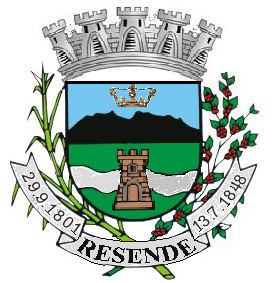 Dados da empresa:Firma Proponente:…………………………………………………………………………... Endereço:................………………………………………………………………………….Cidade:......……………..…..Estado:........…….Telefone:…….........……………………CNPJ:…………………………Insc. Estadual:…………....Insc. Municipal:…...……....E-mail:…………………………………...……………Contato:…………………………….       Das Especificações:OBS.: Termo de Referência para maiores esclarecimentos em anexo.Para tanto, nos propomos a fornecer os materiais / executar os serviços pelos preços unitários constantes da planilha de quantitativos e pelo preço global de:R$_________________________(____________________________________________________).Declaro que os serviços e materiais oferecidos nesta Proposta Comercial atendem as especificações mínimas solicitadas no Processo 134/24 e estão de acordo com todas as normas e disposições dos órgãos reguladores vigentes e que nos responsabilizamos pelos dados fornecidos a CÂMARA MUNICIPAL DE RESENDE – CMR/RJ, assim como por sua fidedignidade.Data:   _______/____/_________Assinatura:_____________________________                           Carimbo ou Nome Legível:ItemDescrição ResumidaUnid.Quant.       Unitário       Total1CORTINA: PERSIANA ROMANA - BLACKOUT: 100% DE VEDAÇÃO - LINHO DE LUXO - COR: BEGE- COM INSTALAÇÃOUn332PELÍCULA INSULFILME DE PROTEÇÃO SOLAR, FUME G20 – COM INSTALAÇÃOUn02